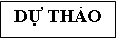 TỜ TRÌNHVề phương án chi trả thù lao cho các thành viên HĐQT, BKS Công ty năm 2020Kính gửi: Đại hội đồng cổ đông thường niên năm 2020                 Công ty cổ phần Đầu tư Tài chính Giáo dụcCăn cứ Điều lệ của Công ty cổ phần Đầu tư Tài chính Giáo dục;Căn cứ Quy chế về kinh phí hoạt động của Hội đồng quản trị Công ty cổ phần Đầu tư Tài chính Giáo dục;Căn cứ báo cáo về thù lao của các thành viên HĐQT, BKS năm 2019Căn cứ tình hình hiện tại của Công ty.Hội đồng quản trị Công ty kính trình Đại hội đồng cổ đông thường niên năm 2020 về phương án chi trả thù lao cho các thành viên HĐQT, BKS Công ty dự kiến từ 19/4/2020 đến hết quý 1 năm 2021 như sau:Quỹ thù lao của các thành viên HĐQT và BKS dự kiến từ 19/4/2020 đến hết quý 1 năm 2021:Tổng quỹ thù lao của HĐQT dự kiến là: 216.000.000 VNĐTổng quỹ thù lao của BKS dự kiến là: 84.000.000 VNĐPhương thức chi trả thù lao cho các thành viên HĐQT, BKS Công ty năm 2020:Thực hiện thanh toán hàng quý. HĐQT sẽ báo cáo ĐHĐCĐ thường niên năm 2021 thông qua.Kính trình Đại hội đồng cổ đông thường niên 2020 xem xét, thông qua./.Trân trọng cảm ơn ./CÔNG TY CỔ PHẦN ĐẦU TƯTÀI CHÍNH GIÁO DỤCCỘNG HÒA XÃ HỘI CHỦ NGHĨA VIỆT NAM
Độc lập - Tự do - Hạnh phúcSố:       /2020/TT-HĐQT3Hà Nội, ngày        tháng  4  năm 2020Nơi nhận:- Đại hội đồng cổ đông năm 2020,      - Lưu TK HĐQT.TM. HỘI ĐỒNG QUẢN TRỊCHỦ TỊCHLê Thành Anh